Name _______________________________		      NC.4.NBT.5 CFA (Cluster 4)There were 628 people at the Fall Festival.  Each person needed 8 tickets to ride the rides. How many tickets were bought at the fall festival?6206365,0245,124There are 16 vans parked at the car dealership waiting to be sold.  Each van can hold 12 people.  How many people can ride in the vans all together?41922827Mrs. Thompson drew this area model on the board.  Which product is missing to complete this area model?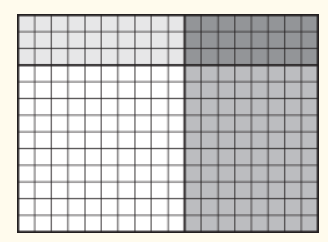 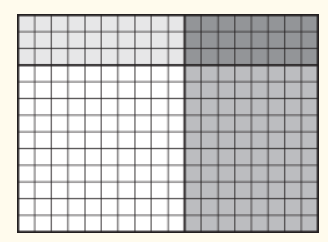 13 x 1813 x 88 x 88 x 10Cindy took a trip to visit her friends in Fort Worth, Texas.  She left from Greensboro, North Carolina. The trip took 6 days.  She drove 192 miles per day.  How many total miles did Cindy drive?1,1521,1321,2521,232Last year Sam sold 22 dozen Krispy Kreme™ doughnuts to fundraise for his field trips.  What is the total number of doughnuts he sold during the fund raiser?246264220206Brantley is finding the product of 70 and 42.  Which equation should he use?(70 x 40) + (70 x 20) =(4 x 70) + (20 x 70) =(4 x 70) + (2 x 70) =(70 x 40) + (2 x 70) =Abby drew the area model below to illustrate a multiplication problem she was solving.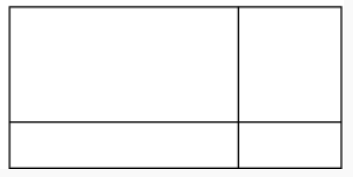 Which equation matches the problem Abby was solving and shows a correct solution? 24 x 13 = 30030 x 7 = 21024 x 13 = 31230 x 7 = 107The fourth grade class visited the art museum.  There are 30 rooms in the museum and 17 paintings in each room. What is the total number of paintings in the museum? 5104751501Steve earned $124 a week at his summer job and he worked for 7 weeks.  How much money did Steve earn for the summer?$131$868$724$117 Billy cut 48 apples into 6 pieces each.  How many pieces of apple does Billy have? 854280288ANSWER KEY CBDABDCABD